Anlage 2b*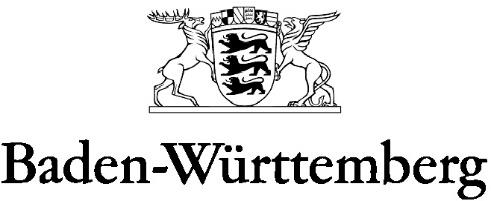 MINISTERIUM FÜR KULTUS, JUGEND UND SPORTI. Informationen zur Selbsttestung von Schülerinnen und Schülern mittels PoC-Antigen-Test zur Erkennung einer COVID-19-Infektion an der SchuleII. Angaben nach Artikel 13 Datenschutz-Grundverordnung für die Datenverar-beitung im Zusammenhang mit den Testangeboten der Schule ab Änderung der Corona-VerordnungIII. Erklärung zur Teilnahme von Schülerinnen und Schülern zur Selbsttestung mittels PoC-Antigen-Test zur Erkennung einer COVID-19-Infektion an der SchuleDaten der Sorgeberechtigten bei Minderjährigen5Hiermit erkläre ich / erklären wir,- dass mein / unser Kind- dass ich (bei volljährigen Schülerinnen und Schülern)☐ab der Geltung der geänderten Corona-Verordnung des Landes Baden-Württem-berg maximal zweimalig pro Woche an kostenlosen Selbsttests zur Erkennung einer Infektion mit dem SARS-CoV-2 Virus in der Schule teilnimmt / teilnehme,☐und zwar auch insoweit, als dies nicht rechtliche Voraussetzung für die Teilnahme am Präsenzunterricht bzw. zur Vermeidung eines Verbots des Zutritts zu Schulge-lände ist.Diese Erklärung umfasst auch die Zustimmung zur Vorführung und Erläuterung des Selbsttests sowie zur Beaufsichtigung durch Personen, die von der Schule dafür ein-gesetzt werden.Soweit die Schülerin/der Schüler nicht volljährig sind:☐Im Falle eines positiven Testergebnisses bitten wir/bitte ich, mich/die folgende zur Obhutsübername berechtigte Person über die folgende Telefonnummer(n) zu be-nachrichtigen:☐Im Falle eines positiven Testergebnisses darf mein Kind den Heimweg selbstständig antreten.Diese Erklärung kann jederzeit schriftlich gegenüber der Schulleitung mit Wirkung für die Zukunft widerrufen werden. Die im Falle eines positiven Testergebnisses beste-hende gesetzliche Meldepflicht der Schule gemäß §§ 6 Abs. 1 Satz 1 Nr. 1 Buchst. t, 8 Abs. 1 Nr. 2 und 7, 9 Abs. 1 Nr. 1 und Absatz 2 i.V.m. §§ 36 Abs. 1 Nr.1 und 33 Nr. 3 Infektionsschutzgesetz im Falle eines positiven Testergebnisses gegenüber dem zuständigen Gesundheitsamt bleibt hiervon unberührt.6Ort und DatumUnterschrift der/des Personensorge-berechtigtenVor- /Zuname in Druckbuchstaben der/des unterschreibenden PersonensorgeberechtigtenUnterschrift der Schülerin bzw. des Schülers** Bei Minderjährigen ab dem 14. Lebensjahr sowohl Unterschrift der Schülerin bzw. des Schülers sowie der personenberechtigten Person;bei Volljährigen alleinige Unterschrift der Schülerin bzw. des Schülers.7Name der Schule bzw. EinrichtungBertha-von-Suttner-GemeinschaftsschuleSchüler/in:Nachname:Vorname:Straße / Hausnummer:Klasse/Kursstufe:Nachname:Vorname:Straße / Hausnummer:PLZ:Ort: